Проект «Перо»средняя группаВоспитатель МБДОУ д/с №21 Зайцева Л.Н.Цель:  Развивать познавательную активность детей, побуждать детей находить ответы на свои вопросы  самостоятельно, используя разные источники.Задачи:Развития у детей способов познания, как наблюдения, обследование предметов, экспериментирования, сравнения и сопоставления, классификация, рассуждения и умозаключения, использование и построение моделей, необходимых для решения познавательных задач.Установить связь между строением пера и образом жизни птиц.Познакомить со строением махового  и пухового пера.Сформировать представление о пагубном влиянии на водоплавающих птиц загрязнение водоемов, рек, морей нефтью.Воспитывать доброжелательность, чувство сострадания к птицам, попавшим в беду.Развивать самостоятельность.Предполагаемые результаты:Дети получат представления о свойствах  пера птицы.Повысится познавательная активность детей.У детей обогатятся средства и способы познания.У детей будут развиваться психические функции: восприятие, внимание, мышление, память.Дети научаться бережному отношению к птицам.Участники проекта: дети средней группы, воспитатели, родители.Продолжительность проекта: - неделяПроект начался с вопроса детей «Зачем птицам перья?»Вот что узнали мы с детьми из энциклопедии про перьяПерья — сложнейшие роговые образования кожи птиц — преобразовались в процессе эволюции из чешуй древних пресмыкающихся. Легкие, сохраняющие тепло, эластично пружинящие и при этом очень  крепкие, они образуют равномерный слой, который защищает птиц от всевозможных вредных воздействий окружающей среды — перегрева, холода, сырости и ветра, препятствует потере тепла, делают поверхность тела птицы гладкой и, когда она находится в полете, воздух без большого сопротивления  обтекает ее туловище. Благодаря перьям создается подъемная сила и тяга. Кроме того,  с их помощью  птица регулирует направление полета.Чтобы познакомиться со свойствами пера, мы с детьми решили провести опыты с перьями.К нам в гости пришел  Лесовичок и рассказал." По лесу летало, в воде болтыхалосьВ воду упало и сухим стало". ( Перо) Перья встречаются только у птиц и являются сложной структурой и играют важную роль для полета.. Тело птицы заведомо создано для полета, поэтому перья являются крайне важным элементом.. Перья  _один из самых сложных отростков ,которые существуют у животных.. Перья имеют удивительное многообразие расцветок, форм и размеров.Рекордсменом по колличеству перьев является лебедь, при длине тела 120 см и весе до 6 кг у него больше всего перьев на теле около 25 тысяч. Меньше всего перьев у птички колибри до 1000 перьев. А вес птицы до 20 грамм, длира до 20 см.Цвет перьев зависит от поступления в перья из слоя птицы. Цвет перьев реализует разнообразные функции, такие, как : защитная окраска, различение полов.Дальше мы с детьми работали в лаборатории Знайки:- Как вы думаете, какую роль играют перья для птиц? - Будем дальше искать ответ?  Для этого пройдем  в лабораторию к профессору Знайке и исследуем, как устроено перо.- Чем отличаются птицы от животных? Людей?- А за счет чего летают птицы?- А крылья у всех птиц одинаковые?1 опыт.На столе различные перья, ищем отличия.(разные по цвету, размеру)-Найдите самое длинное перо.-Это перо называется (маховое).Эти перья расположены по краям крыльев. Потрогайте перо. Какое оно?(плотное, жесткое, большое )-обследуем пальчиками.-Интересно, легкое оно или тяжелое?Дети кладут на одну руку перо, на другую камень.Делают вывод — легкое.За счет чего перо легкое? Потому что стержень пустой.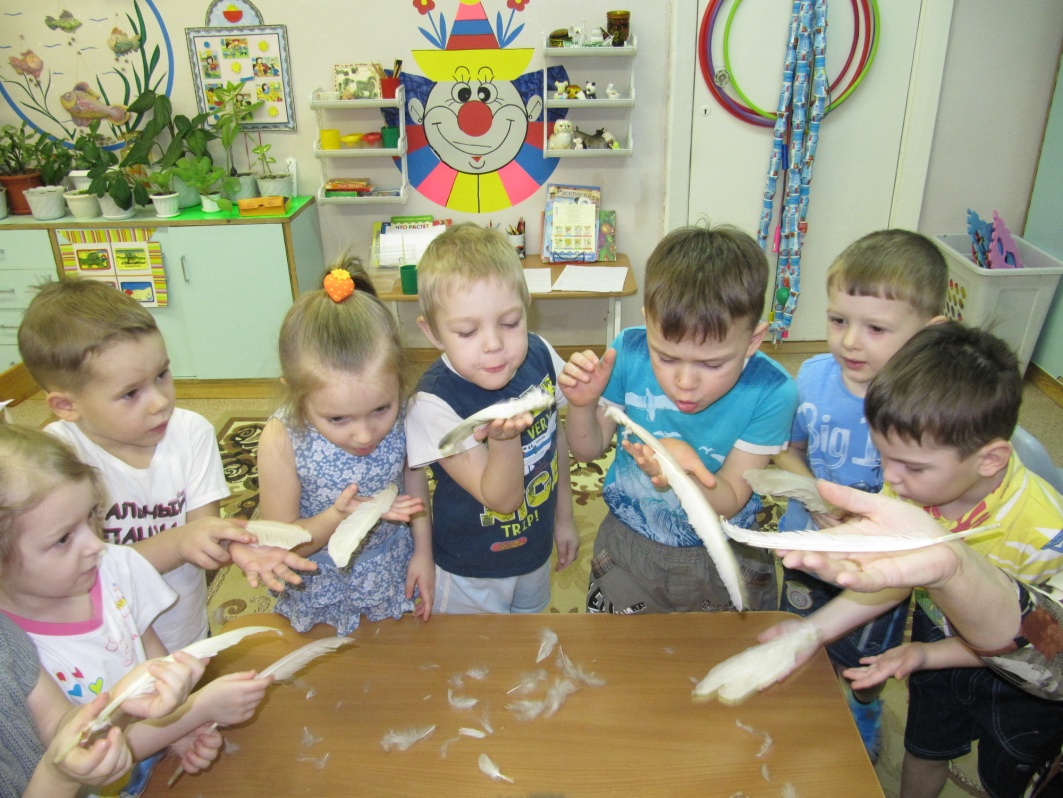 2 опыт.А какие еще перья лежат у вас? Дети взяли по пёрышку, потрогали их, провели по руке, по лицу, помахали ими, положили на ладонь и подули на них, перья полетели.Результат: перышки очень легкие, мягкие, пушистые, умеют летать.Вывод: они легкие и теплые.3 опыт: Перед детьми чашечки с водой. Положили перышки на воду и подули. Перышки поплыли.Результат: Перышки легкие и не только летают, но и плавают.Вывод: Перышки летают и плавают.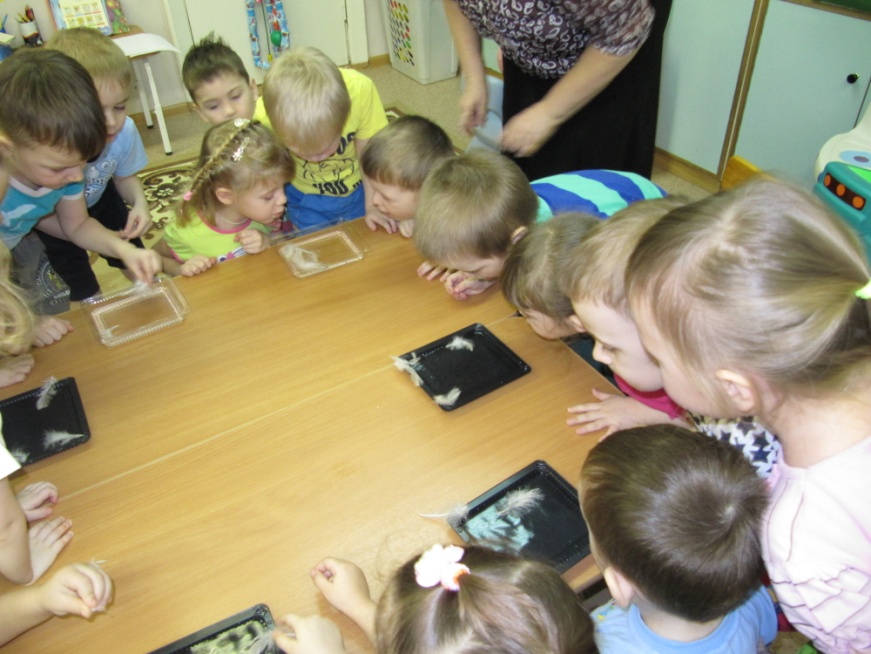 4 опыт. Перышки опустить в чашечку, в которую налито подсолнечное масло. Что с ними произошло? Они слиплись, потяжелели.Результат: Масло и нефть губит пух птицы.Вывод: Пух тяжелый не летает.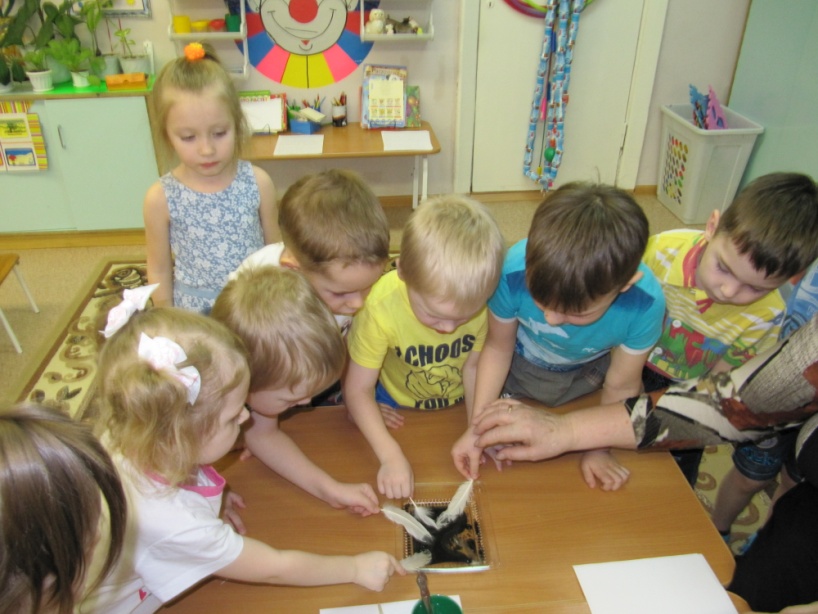 5 опыт.  Дети встали в круг и одновременно подкинули перышки вверх, посмотреть, как они летают, кружатся.Результат: Когда перышек много, то они красиво летят, кружатся.Вывод: Хоровод перышек - это очень красиво, как снежинки зимой.